事業所紹介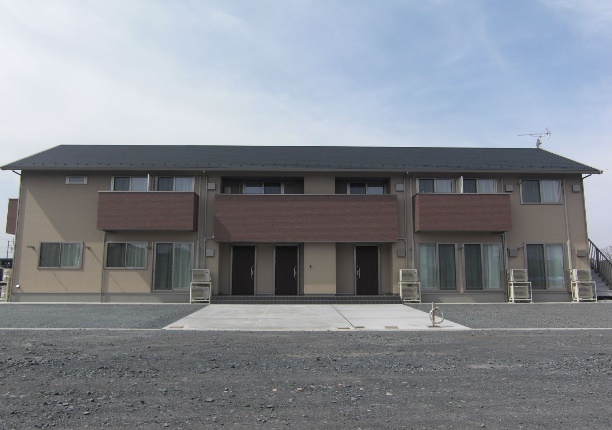 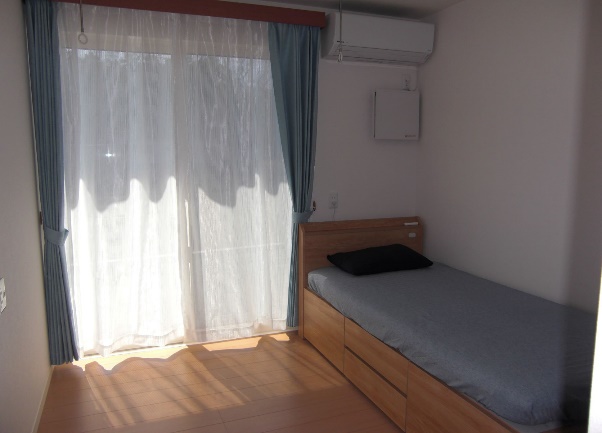 事業所PR　現在、ケアホームヴィラ結城では共同生活援助事業を行っております。　総定員数１５名、男性１１名・女性４名のユニットになっております。　食事はグループホーム内で毎食手作りし、提供を行っております。　施設見学は随時募集しておりますので、お問い合わせの上、ご来所お待ちして　おります。実施事業（定員）作業（活動）内容共同生活援助（介護サービス包括型）　（定員１５名）共同生活援助（介護サービス包括型）　（定員１５名）共同生活援助（介護サービス包括型）　（定員１５名）所在地〒３０７－００２１　結城市上山川１０９〒３０７－００２１　結城市上山川１０９〒３０７－００２１　結城市上山川１０９電話0296-35-6056FAX0296-35-6131メールinfo@ceravie.jpinfo@ceravie.jpinfo@ceravie.jp対象者身体　　知的　　精神　　難病　　児童（未就学児　　小1～18歳）身体　　知的　　精神　　難病　　児童（未就学児　　小1～18歳）身体　　知的　　精神　　難病　　児童（未就学児　　小1～18歳）開所曜日及び時間２４時間　３６５日２４時間　３６５日２４時間　３６５日送迎（サービス提供）範囲なしなしなしバリアフリー情報トイレの車いす利用　　可　　　　不可トイレの車いす利用　　可　　　　不可トイレの車いす利用　　可　　　　不可